iSSUE: 1dATE: 21ST DECEMBER 2013Welcome 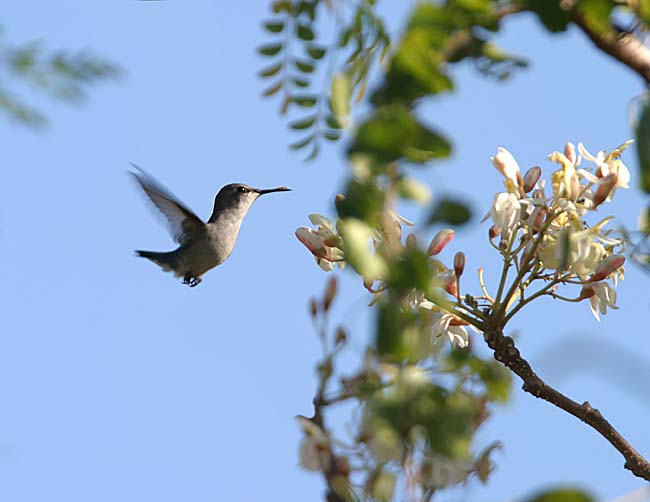 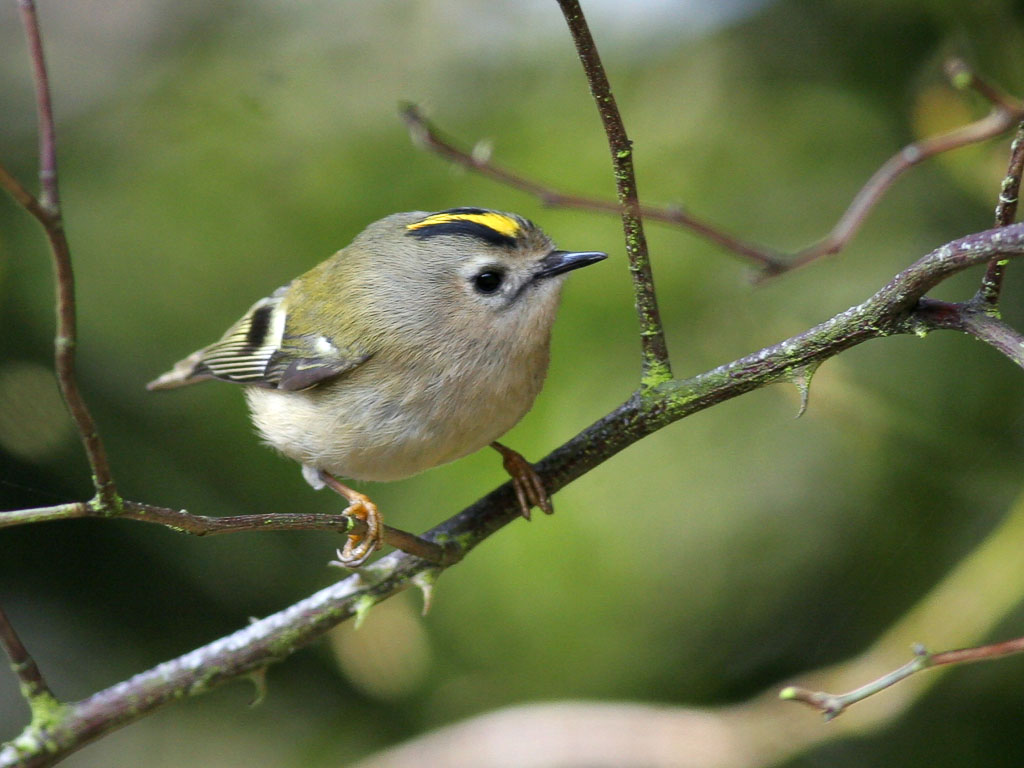 Welcome to the first of many newsletters from the world of birds. This will have fun facts and much more. We thank you for signing up to the newsletter and hope you are not disappointed by what you see here. Please email us if you have any inquires at theworldofbirdsoffical@gmail.com 14 for my top 15 most favourite birds is,The sulphur-Crested cockatoo, to find out more pay a visit to our website http://theworldofbirds.weebly.com 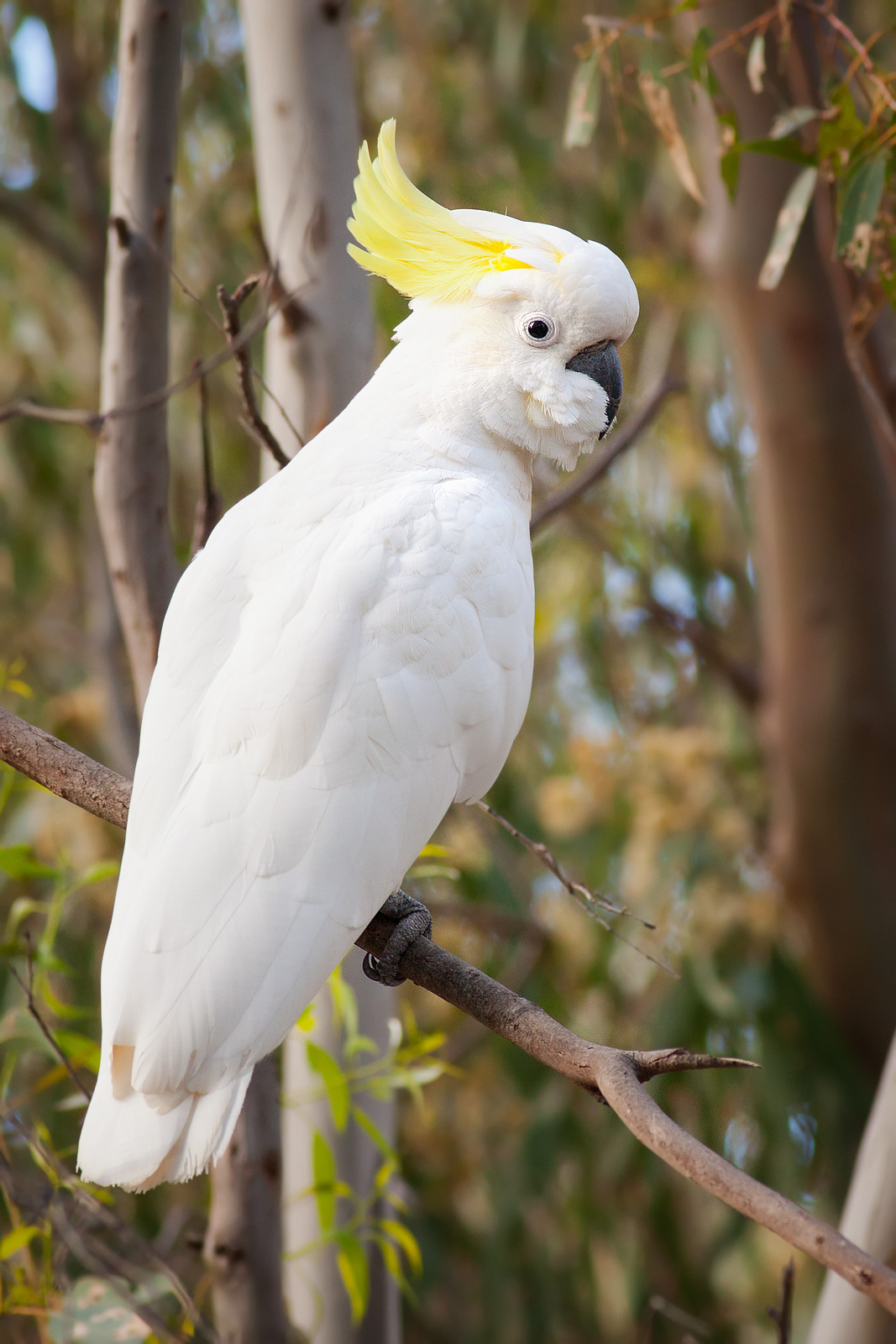 